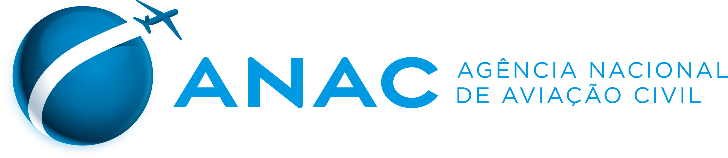 SOLICITAÇÃO DE FREQUÊNCIAS INTERNACIONAISSOLICITAÇÃO DE FREQUÊNCIAS INTERNACIONAIS1. EMPRESA SOLICITANTE1. EMPRESA SOLICITANTEa. Razão Social:b. CNPJ:c. Endereço completo   (com código postal):d. E-mail de contato:2. ALOCAÇÃO SOLICITADA2. ALOCAÇÃO SOLICITADAa. País:b. Quantidade:c. Tipo de Serviço:[    ] Misto c. Tipo de Serviço:[    ] Exclusivamente Cargueirod. Rotas Pretendidas(preencher somente se os entendimentos com o país indicado estabelecerem direitos de tráfego ou limites de capacidade distintos para territórios, regiões ou pontos específicos do quadro de rotas acordado):3. LOCAL E DATA3. LOCAL E DATAa. Local:b. Data:4. NOME E ASSINATURA DO REPRESENTANTE DA EMPRESA(preenchimento do campo destinado à assinatura dispensado, caso o formulário seja assinado eletronicamente)4. NOME E ASSINATURA DO REPRESENTANTE DA EMPRESA(preenchimento do campo destinado à assinatura dispensado, caso o formulário seja assinado eletronicamente)a. Representante Legal ou     Procurador:b. Assinatura: